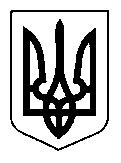 УКРАЇНАЩАСЛИВЦЕВСЬКА  СІЛЬСЬКА  РАДАГЕНІЧЕСЬКОГО  РАЙОНУ  ХЕРСОНСЬКОЇ ОБЛАСТІ  РІШЕННЯСХХХІІ  СЕСІЇ   VІІ  СКЛИКАННЯвід  _ 09.11.2020 р. _ № _ 2714_ Про укладання договорів про передачу іншої субвенції на проведення видатків місцевих бюджетів у 2020 роціВідповідно до статті 101 Бюджетного кодексу України, розглянувши пропозиції постійної  комісії Щасливцевської  сільської ради  з  питань бюджету та управління  комунальною власністю  та рішення CVIII сесії Щасливцевської сільської  ради VІІ скликання від 24  грудня  2019 року № 1980 «Про  бюджет  села   Щасливцеве  на  2020 рік» (зі змінами), керуючись статтями 43 та 55 Закону України  «Про  місцеве  самоврядування  в  Україні», сільська  радаВИРІШИЛА:1. Доручити  Щасливцевському сільському голові укласти у 2020 році договір про  передачу іншої субвенції на проведення видатків з місцевих бюджетів у 2020 році відповідно до рішення CVIII сесії Щасливцевської сільської ради  VІІ скликання  від 24 грудня 2019 року № 1980 «Про  бюджет  села  Щасливцеве на 2020 рік» (зі змінами) з головою Генічеської районної ради про отримання та використання за цільовим призначенням у 2020 році коштів іншої субвенції, що передбачені у сільському бюджеті, а саме:  -  на  придбання комп’ютерної техніки та на укріплення матеріально-технічної  бази для  ЗДО ясла-садка «Ромашка»  у  сумі  95000 гривень;-  на  придбання комп’ютерної техніки та на укріплення матеріально-технічної бази для ЗДО ясла-садка «Дзвіночок»  у  сумі  95000 гривень;-  на  придбання комп’ютерної техніки та на укріплення матеріально-технічної  бази для  Щасливцівської  ЗОШ  у сумі 120000 гривень;	 - на придбання медичних матеріалів, виробів та лабораторних реактивів для  КНП  Генічеська ЦРЛ  у  сумі   100000  гривень;2. Контроль за виконанням цього рішення покласти на постійну комісію Щасливцевської  сільської  ради з питань бюджету та управління комунальною власністю.     Сільський  голова                                                           В. ПЛОХУШКО                                  